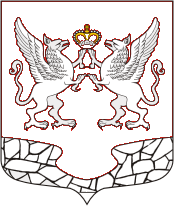 АДМИНИСТРАЦИЯ МУНИЦИПАЛЬНОГО ОБРАЗОВАНИЯ ЕЛИЗАВЕТИНСКОГО СЕЛЬСКОГО ПОСЕЛЕНИЯ ГАТЧИНСКОГО МУНИЦИПАЛЬНОГО РАЙОНА ЛЕНИНГРАДСКОЙ ОБЛАСТИПОСТАНОВЛЕНИЕ 23 июня 2022                                                                                                                   № 274             В соответствии со статьей 53 Федерального закона от 31.07.2020 № 248-ФЗ «О государственном контроле (надзоре) и муниципальном контроле в Российской Федерации», а также принимая во внимание вступающее в силу с 01.03.2022 года постановление Правительства Российской Федерации от 27.10.2021 № 1844 «Об утверждении требований к разработке, содержанию, общественному обсуждению проектов форм проверочных листов, утверждению, применению, актуализации форм проверочных листов, а также случаев обязательного применения проверочных листов», Решение Совета Депутатов муниципального образования Елизаветинское сельское поселение  от 30.09.2021 №125 «Об утверждении положения о муниципальном контроле в сфере благоустройства на территории муниципального образования Елизаветинское сельское поселение Гатчинского муниципального района Ленинградской области», руководствуясь Уставом муниципального образования Елизаветинское сельское поселение Гатчинского муниципального района Ленинградской области, Администрация муниципального образования Елизаветинское сельское поселение ПОСТАНОВЛЯЕТ:1. Утвердить Проверочный лист, используемый при осуществлении муниципального контроля в сфере благоустройства на территории муниципального образования Елизаветинское сельское поселение, согласно приложению 1.2. Настоящее постановление вступает в силу со дня его официального опубликования 
в периодическом печатном издании «Елизаветинский вестник» и подлежит размещению 
на официальном сайте муниципального образования Елизаветинское сельское поселение Гатчинского муниципального района Ленинградской области.Врио главы администрации                                                                                     В.В. ПоповичИсп. Попович В.В.Приложение 1 к Постановлению администрации муниципального образования Елизаветинское сельское поселение от 23.06.2022 № 274Проверочный лист, используемый при осуществлении муниципального контроля в сфере благоустройства на территории муниципального образования Елизаветинское сельское поселение 
                                                                                                         «____» ___________20 ___ г.                                                                                                                          дата заполнения проверочного листа1. Вид    контроля,    включенный    в    единый    реестр     видов    контроля:________________________________________________________________________________________________________________________________________________________________________________________________________________________________________________________________________2.  Наименование    контрольного    органа и    реквизиты    нормативного правового акта об утверждении формы проверочного листа: __________________________________________________________________________________________________________________________________________________________________________________________________________________________________________________________________________________________________________________________________________3. Вид контрольного мероприятия: ______________________________________________________________________________________________________4. Объект муниципального контроля, в отношении которого проводится контрольное мероприятие: ________________________________________________________________________________________________________________________________________________________________________________________________________________________________________________5. Фамилия, имя и отчество (при наличии) гражданина или индивидуальногопредпринимателя, его идентификационный номер налогоплательщика и (или) основной государственный регистрационный номер индивидуального предпринимателя, адрес регистрации гражданина или индивидуального предпринимателя, наименование юридического лица, его идентификационный номер налогоплательщика и (или) основной государственный регистрационный номер, адрес юридического лица (его филиалов, представительств, обособленных структурных подразделений), являющихся контролируемыми лицами:____________________________________________________________________________________________________________________________________________________________________________________________________________________________________________________________________________________________________________________________________________________________________________________________________________6. Место (места) проведения контрольного мероприятия с заполнениемпроверочного листа: ______________________________________________________________________________________________________________________________________________________________________________________________________________________________________________________7. Реквизиты решения контрольного органа о проведении контрольного мероприятия, подписанного уполномоченным должностным лицом контрольного органа: ____________________________________________________________________________________________________________________________________________________________________________________8. Учётный номер контрольного мероприятия: ____________________________________________________________________________________________9. Список контрольных вопросов, отражающих содержание обязательных требований, ответы на которые свидетельствует о соблюдении или несоблюдении контролируемым лицом обязательных требований:Об утверждении формы проверочного листа, используемого при осуществлении муниципального контроля в сфере благоустройства на территории муниципального образования Елизаветинское сельское поселение№ п/пСписок контрольных вопросов, отражающих содержание обязательных требований, ответы на которые свидетельствует о соблюдении или несоблюдении контролируемым лицом обязательных требованийСписок контрольных вопросов, отражающих содержание обязательных требований, ответы на которые свидетельствует о соблюдении или несоблюдении контролируемым лицом обязательных требованийРеквизиты нормативных правовых актов с указанием их структурных единиц, которыми установлены обязательные требованияОтветы на контрольные вопросыОтветы на контрольные вопросыОтветы на контрольные вопросыПримечание (подлежит обязательному заполнению в случае заполнения графы «неприменимо»)№ п/пСписок контрольных вопросов, отражающих содержание обязательных требований, ответы на которые свидетельствует о соблюдении или несоблюдении контролируемым лицом обязательных требованийСписок контрольных вопросов, отражающих содержание обязательных требований, ответы на которые свидетельствует о соблюдении или несоблюдении контролируемым лицом обязательных требованийРеквизиты нормативных правовых актов с указанием их структурных единиц, которыми установлены обязательные требованияданетнеприменимоПримечание (подлежит обязательному заполнению в случае заполнения графы «неприменимо»)1. Контрольные вопросы применительно к содержанию прилегающих территорий1. Контрольные вопросы применительно к содержанию прилегающих территорий1. Контрольные вопросы применительно к содержанию прилегающих территорий1. Контрольные вопросы применительно к содержанию прилегающих территорий1. Контрольные вопросы применительно к содержанию прилегающих территорий1. Контрольные вопросы применительно к содержанию прилегающих территорий1. Контрольные вопросы применительно к содержанию прилегающих территорий1. Контрольные вопросы применительно к содержанию прилегающих территорий1.1Очищается ли контролируемым лицом (собственник и (или) иной законный владелец здания, строения, сооружения, земельного участка, нестационарного объекта (за исключением собственника или иного законного владельца помещения в многоквартирном доме, земельный участок под которым не образован или образован по границам такого дома)прилегающая территория от мусора и иных отходов производства и потребления, опавшей листвы, сухой травянистой растительности, сорной растительности, коры деревьев, порубочных остатков деревьев и кустарников?Очищается ли контролируемым лицом (собственник и (или) иной законный владелец здания, строения, сооружения, земельного участка, нестационарного объекта (за исключением собственника или иного законного владельца помещения в многоквартирном доме, земельный участок под которым не образован или образован по границам такого дома)прилегающая территория от мусора и иных отходов производства и потребления, опавшей листвы, сухой травянистой растительности, сорной растительности, коры деревьев, порубочных остатков деревьев и кустарников? п. 2.4.1. Правил благоустройства территории муниципального образования Елизаветинское сельское поселение Гатчинского муниципального района Ленинградской области, утвержденных решением Совета Депутатов муниципального образования Елизаветинское сельское поселение Гатчинского муниципального района Ленинградской областиот 17.12.2020 №92(с изменениями), статья 4.15 Закона Ленинградской области от 02.07.2003 № 47-Оз «Об административных правонарушениях на территории Ленинградской области»1.2Очищается ли контролируемым лицом (собственник и (или) иной законный владелец здания, строения, сооружения, земельного участка, нестационарного объекта (за исключением собственника или иного законного владельца помещения в многоквартирном доме, земельный участок под которым не образован или образован по границам такого дома)прилегающая территория, за исключением цветников и газонов, от снега и наледи для обеспечения свободного и безопасного прохода граждан?Очищается ли контролируемым лицом (собственник и (или) иной законный владелец здания, строения, сооружения, земельного участка, нестационарного объекта (за исключением собственника или иного законного владельца помещения в многоквартирном доме, земельный участок под которым не образован или образован по границам такого дома)прилегающая территория, за исключением цветников и газонов, от снега и наледи для обеспечения свободного и безопасного прохода граждан?п. 2.4.2 Правил благоустройства территории муниципального образования Елизаветинское сельское поселение Гатчинского муниципального района Ленинградской области, утвержденных решением Совета Депутатов муниципального образования Елизаветинское сельское поселение Гатчинского муниципального района Ленинградской областиот 17.12.2020 №92(с изменениями), статья 4.15 Закона Ленинградской  области от 02.07.2003 № 47-Оз «Об административных правонарушениях на территории Ленинградской области»1.3Осуществляются ли контролируемым лицом (собственник и (или) иной законный владелец здания, строения, сооружения, земельного участка, нестационарного объекта (за исключением собственника или иного законного владельца помещения в многоквартирном доме, земельный участок под которым не образован или образован по границам такого дома)на прилегающей территории покос травы и обрезка поросли?Осуществляются ли контролируемым лицом (собственник и (или) иной законный владелец здания, строения, сооружения, земельного участка, нестационарного объекта (за исключением собственника или иного законного владельца помещения в многоквартирном доме, земельный участок под которым не образован или образован по границам такого дома)на прилегающей территории покос травы и обрезка поросли?п. 3.11.1 Правил благоустройства территории муниципального образования Елизаветинское сельское поселение Гатчинского муниципального района Ленинградской области, утвержденных решением Совета Депутатов муниципального образования Елизаветинское сельское поселение Гатчинского муниципального района Ленинградской областиот 17.12.2020 №92(с изменениями) статья 4.15 Закона Ленинградской области от 02.07.2003 № 47-Оз «Об административных правонарушениях на территории Ленинградской области»2. Контрольные вопросы применительно к иным территориям, элементам и объектам благоустройства2. Контрольные вопросы применительно к иным территориям, элементам и объектам благоустройства2. Контрольные вопросы применительно к иным территориям, элементам и объектам благоустройства2. Контрольные вопросы применительно к иным территориям, элементам и объектам благоустройства2. Контрольные вопросы применительно к иным территориям, элементам и объектам благоустройства2. Контрольные вопросы применительно к иным территориям, элементам и объектам благоустройства2. Контрольные вопросы применительно к иным территориям, элементам и объектам благоустройства2. Контрольные вопросы применительно к иным территориям, элементам и объектам благоустройства2.12.1Установлены ли контролируемым лицом ограждения, препятствующие свободному доступу маломобильных групп населения к объектам образования, здравоохранения, культуры, физической культуры и спорта, социального обслуживания населения?п. 9.6.9. Правил благоустройства территории муниципального образования Елизаветинское сельское поселение Гатчинского муниципального района Ленинградской области, утвержденных решением Совета Депутатов муниципального образования Елизаветинское сельское поселение Гатчинского муниципального района Ленинградской областиот 17.12.2020 №922.22.2Обеспечено ли контролируемым лицом (собственником и (или) иным законным владельцем здания, строения, сооружения либо уполномоченным лицом) надлежащее содержание фасада соответствующего здания, строения, сооружения (окраска поверхности фасада, отсутствие на фасаде пятен, надписей и поврежденных мест)?п. 3.9 Правил благоустройства территории муниципального образования Елизаветинское сельское поселение Гатчинского муниципального района Ленинградской области, утвержденных решением Совета Депутатов муниципального образования Елизаветинское сельское поселение Гатчинского муниципального района Ленинградской областиот 17.12.2020 №92(с изменениями),статья 4.11 Закона Ленинградской области от 02.07.2003 № 47-Оз «Об административных правонарушениях на территории Ленинградской  области»2.32.3Повреждены ли (уничтожены ли) контролируемым лицом специальные знаки, надписи, содержащие информацию, необходимую для эксплуатации инженерных сооружений?п. 3.4.3 Правил благоустройства территории муниципального образования Елизаветинское сельское поселение Гатчинского муниципального района Ленинградской области, утвержденных решением Совета Депутатов муниципального образования Елизаветинское сельское поселение Гатчинского муниципального района Ленинградской областиот 17.12.2020 №92(с изменениями),статья 7.2 Закона Ленинградской  области от 02.07.2003 № 47-ОЗ «Об административных правонарушениях на территории Ленинградской области»2.42.4Осуществлены ли контролируемым лицом земляные работы без разрешения на их осуществление? п. 5.6.2 Правил благоустройства территории муниципального образования Елизаветинское сельское поселение Гатчинского муниципального района Ленинградской области, утвержденных решением Совета Депутатов муниципального образования Елизаветинское сельское поселение Гатчинского муниципального района Ленинградской областиот 17.12.2020 №92(с изменениями)2.52.5Осуществлены ли контролируемым лицом земляные работы с превышением срока действия разрешения на их осуществление?п. 5.6 Правил благоустройства территории муниципального образования Елизаветинское сельское поселение Гатчинского муниципального района Ленинградской области, утвержденных решением Совета Депутатов муниципального образования Елизаветинское сельское поселение Гатчинского муниципального района Ленинградской областиот 17.12.2020 №92 ,Статьи 4.12 Закона Ленинградской  области от 02.07.2003 № 47-Оз «Об административных правонарушениях на территории Ленинградской  области»2.62.6Созданы ли контролируемым лицом при осуществлении земляных работ препятствия для свободного прохода к зданиям и входам в них, а также для свободных въездов во дворы, обеспечения безопасности пешеходов и безопасного пешеходного движения, включая инвалидов и другие маломобильные группы населения?п. 5.2. Правил благоустройства территории муниципального образования Елизаветинское сельское поселение Гатчинского муниципального района Ленинградской области, утвержденных решением Совета Депутатов муниципального образования Елизаветинское сельское поселение Гатчинского муниципального района Ленинградской областиот 17.12.2020 №92(с изменением),статься 9.1  Закона Ленинградской  области от 02.07.2003 № 47-Оз «Об административных правонарушениях на территории Ленинградской  области»2.72.7Направлено ли в администрацию муниципального образования Елизаветинского сельского поселения уведомление о проведении земляных работ в результате аварий?п. 5.3.1. Правил благоустройства территории муниципального образования Елизаветинское сельское поселение Гатчинского муниципального района Ленинградской области, утвержденных решением Совета Депутатов муниципального образования Елизаветинское сельское поселение Гатчинского муниципального района Ленинградской областиот 17.12.2020 №92 статьи 4.12 Закона Ленинградской  области от 02.07.2003 № 47-Оз «Об административных правонарушениях на территории Ленинградской области»2.82.8Допущено ли контролируемым лицом размещение транспортного средства на газоне или иной озеленённой или рекреационной территории?П. 2.4.6 Правил благоустройства территории муниципального образования Елизаветинское сельское поселение Гатчинского муниципального района Ленинградской области, утвержденных решением Совета Депутатов муниципального образования Елизаветинское сельское поселение Гатчинского муниципального района Ленинградской областиот 17.12.2020 №92( с измен) ,Статья 4.9  Закона Ленинградской  области от 02.07.2003 № 47-ОЗ «Об административных правонарушениях на территории Ленинградской  области»2.92.9Допущено ли контролируемым лицом загрязнение территории общего пользования транспортным средствомво время его эксплуатации, обслуживания или ремонта, при перевозке грузов или выезде со строительной площадки (вследствие отсутствия тента или укрытия)?п. 2.4.9 Правил благоустройства территории муниципального образования Елизаветинское сельское поселение Гатчинского муниципального района Ленинградской области, утвержденных решением Совета Депутатов муниципального образования Елизаветинское сельское поселение Гатчинского муниципального района Ленинградской областиот 17.12.2020 №92(с изменениями),статья 12.33 от 02.07.2003 № 47-ОЗ «Об административных правонарушениях на территории Ленинградской области»2.102.10Допущено ли контролируемым лицом загрязнение территории общего пользования транспортным средствомво время его эксплуатации, обслуживания или ремонта, при перевозке грузов или выезде со строительной площадки (вследствие отсутствия тента или укрытия)?П. 2.4.12 Правил благоустройства территории муниципального образования Елизаветинское сельское поселение Гатчинского муниципального района Ленинградской области, утвержденных решением Совета Депутатов муниципального образования Елизаветинское сельское поселение Гатчинского муниципального района Ленинградской областиот 17.12.2020 №92(с измен) ,статья 12.33 от -02.07.2003№ 47-ОЗ «Об административных правонарушениях на территории Ленинградской области»2.112.11Допущено ли контролируемым лицом удаление (снос) деревьев и (или) кустарников без порубочного билета?П. 4.2.5 Правил благоустройства территории муниципального образования Елизаветинское сельское поселение Гатчинского муниципального района Ленинградской области, утвержденных решением Совета Депутатов муниципального образования Елизаветинское сельское поселение Гатчинского муниципального района Ленинградской областиот 17.12.2020 №92( с измен) ,Статья 4.14 от 02.07.2003№47- ОЗ «Об административных правонарушениях на территории Ленинградской области»2.122.12Осуществлены ли контролируемым лицом удаление (снос) деревьев и (или) кустарников с нарушением срока, установленного порубочным билетом?П. 4.2.5 Правил благоустройства территории муниципального образования Елизаветинское сельское поселение Гатчинского муниципального района Ленинградской области, утвержденных решением Совета Депутатов муниципального образования Елизаветинское сельское поселение Гатчинского муниципального района Ленинградской областиот 17.12.2020 №92,(с измен).Статья 4.14 от 02.07.2003№ 47- ОЗ «Об административных правонарушениях на территории Ленинградской области»2.132.13Осуществлена ли контролируемым лицом очистка от снега, наледи и сосулек кровли здания (сооружения), в отношении которого контролируемое лиц несёт соответствующую обязанность в соответствии с законодательством?П. 3.10.7 Правил благоустройства территории муниципального образования Елизаветинское сельское поселение Гатчинского муниципального района Ленинградской области, утвержденных решением Совета Депутатов муниципального образования Елизаветинское сельское поселение Гатчинского муниципального района Ленинградской областиот 17.12.2020 №92( с измен) ,статьи 4.14 Закона Ленинградской области от 02.07.2003 № 47-Оз «Об административных правонарушениях на территории Ленинградской области»2.142.14Допущены ли контролируемым лицом выпас сельскохозяйственных животных и птиц на территориях общего пользования, в границах полосы отвода автомобильной дороги либо оставление их без присмотра или без привязи при осуществлении прогона и выпаса?П. 12.6 Правил благоустройства территории муниципального образования Елизаветинское сельское поселение Гатчинского муниципального района Ленинградской области, утвержденных решением Совета Депутатов муниципального образования Елизаветинское сельское поселение Гатчинского муниципального района Ленинградской областиот 17.12.2020 №922.152.15Допущены ли контролируемым лицом вывоз или выгрузка бытового, строительного мусора, грунта, промышленных отходов и сточных вод из выгребных ям в места, не отведенные для этой цели администрацией муниципального образования Елизаветинского сельского поселения, и не согласованные с органами санитарно-эпидемиологического надзора и органом по охране окружающей среды?п. 5.3.9 Правил благоустройства территории муниципального образования Елизаветинское сельское поселение Гатчинского муниципального района Ленинградской области, утвержденных решением Совета Депутатов муниципального образования Елизаветинское сельское поселение Гатчинского муниципального района Ленинградской областиот 17.12.2020 №92(с измен) 2.162.16Допущены ли контролируемым лицом сброс в водоем бытовых, производственных отходов или загрязнение прилегающей к водоему территории?п. 12.16, 12.17 Правил благоустройства территории муниципального образования Елизаветинское сельское поселение Гатчинского муниципального района Ленинградской области, утвержденных решением Совета Депутатов муниципального образования Елизаветинское сельское поселение Гатчинского муниципального района Ленинградской областиот 17.12.2020 №92(с измен)2.172.17Производилась ли контролируемым лицом расклейка афиш, объявлений на фасадах зданий, столбах, деревьях, остановочных павильонах и других объектах внешнего благоустройства, не предназначенных для этой цели?П. 2.4.8 Правил благоустройства территории муниципального образования Елизаветинское сельское поселение Гатчинского муниципального района Ленинградской области, утвержденных решением Совета Депутатов муниципального образования Елизаветинское сельское поселение Гатчинского муниципального района Ленинградской областиот 17.12.2020 №92(с измен)2.182.18Создавались ли контролируемым лицом препятствия для проведения работ по ручной или механизированной уборке территории, по очистке кровель зданий от снега, наледи и (или) удалению сосулек, деятельности специализированной организации по сбору и вывозу (транспортировке) с помощью транспортных средств твёрдых коммунальных отходов из мест, предназначенных для их накопления (временного складирования) в контейнерах, мусоросборниках или на специально отведённых площадках, путем размещения транспортных средств на внутридворовых территориях и внутриквартальных проездах без учета информации (объявлений, предупреждений) уполномоченного органа и (или) специализированной организации о сроках проведения указанных выше работ?П. 2.4.37 Правил благоустройства территории муниципального образования Елизаветинское сельское поселение Гатчинского муниципального района Ленинградской области, утвержденных решением Совета Депутатов муниципального образования Елизаветинское сельское поселение Гатчинского муниципального района Ленинградской областиот 17.12.2020 №92(с измен),Статья 4.4  Закона Ленинградской области от 02.07.2003 № 47-Оз «Об административных правонарушениях на территории Ленинградской  области»2.192.19Осуществлено ли контролируемым лицом устройство выгребных ям за границей земельного участка частного домовладения (на земельных участках общего пользования, занятых улицами, проездами, тротуарами, автомобильными дорогами и на участках проложенных коммуникаций) за исключением случаев, не противоречащих законодательству?П. 3.6.5.6 Правил благоустройства территории муниципального образования Елизаветинское сельское поселение Гатчинского муниципального района Ленинградской области, утвержденных решением Совета Депутатов муниципального образования Елизаветинское сельское поселение Гатчинского муниципального района Ленинградской областиот 17.12.2020 №92(с измен) 2.202.20Проведено ли контролируемым лицом, осуществляющим прокладку, переустройство, ремонт и содержание подземных коммуникаций на территориях общего пользования, ограждение участка осуществления работ, котлована, ямы, траншеи и канавы во избежание доступа посторонних лиц?П. 3.9.13 Правил благоустройства территории муниципального образования Елизаветинское сельское поселение Гатчинского муниципального района Ленинградской области, утвержденных решением Совета Депутатов муниципального образования Елизаветинское сельское поселение Гатчинского муниципального района Ленинградской областиот 17.12.2020 №92(с измен)2.212.21Осуществлено ли контролируемым лицом, осуществляющим прокладку, переустройство, ремонт и содержание подземных коммуникаций на территориях общего пользования, восстановление нарушенных элементов благоустройства на территории непосредственного осуществления земляных работ, территории, используемой для перемещения техники в месте осуществления работ, а также на территории складирования грунта и строительных материалов?П. 5.3.10 Правил благоустройства территории муниципального образования Елизаветинское сельское поселение Гатчинского муниципального района Ленинградской области, утвержденных решением Совета Депутатов муниципального образования Елизаветинское сельское поселение Гатчинского муниципального района Ленинградской областиот 17.12.2020 №92(с измен)2.222.22Осуществлялось ли контролируемым лицом выжигание сухой растительности либо сжигание листьев деревьев, кустарников на территории населенного пункта?П. 2.4.3 Правил благоустройства территории муниципального образования Елизаветинское сельское поселение Гатчинского муниципального района Ленинградской области, утвержденных решением Совета Депутатов муниципального образования Елизаветинское сельское поселение Гатчинского муниципального района Ленинградской областиот 17.12.2020 №92(с измен)2.232.23Соблюдены ли контролируемым лицом установленные Правилами благоустройства территории муниципального образования Елизаветинское сельское поселение Гатчинского муниципального района Ленинградской областиП.15.1 Правил благоустройства территории муниципального образования Елизаветинское сельское поселение Гатчинского муниципального района Ленинградской области, утвержденных решением Совета Депутатов муниципального образования Елизаветинское сельское поселение Гатчинского муниципального района Ленинградской областиот 17.12.2020 №92(с измен)2.242.24Выполнены ли контролируемым лицом на принадлежащем ему земельном участке мероприятия по выявлению карантинных и ядовитых растений, локализации и ликвидации их очагов?П.3.2.1. Правил благоустройства территории муниципального образования Елизаветинское сельское поселение Гатчинского муниципального района Ленинградской области, утвержденных решением Совета Депутатов муниципального образования Елизаветинское сельское поселение Гатчинского муниципального района Ленинградской областиот 17.12.2020 №92(с измен)